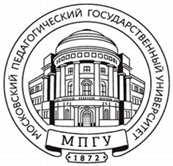 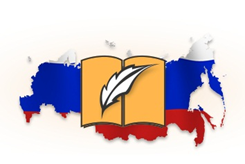 ПОЛОЖЕНИЕ
о Всероссийском конкурсе материалов для  «ПУШКИНСКОГО ДИКТАНТА -2018 г» Общие положенияНастоящее Положение регламентирует порядок организации и проведения Всероссийского конкурса материалов для «Пушкинского диктанта», проводимого в День русского языка.Конкурс проводится по инициативе Общероссийской общественной организации «Ассоциация учителей литературы и русского языка» при поддержке Федерального государственного бюджетного образовательного учреждения высшего образования «Московский педагогический государственный университет». Тема «Пушкинского диктанта» 2018 года – «Пушкин в мире поэзии и поэтов» («И славен буду я, доколь в подлунном мире Жив будет хоть один пиит»).Цель конкурса – привлечение внимания к русской классической литературе, поэтическому наследию А.С.Пушкина, бытованию пушкинской поэзии в культуре России, развитие интереса к русскому языку как государственному языку Российской Федерации, как феномену богатейшей русской культуры, повышение уровня речевой и функциональной грамотности школьников и молодежи России.Задачи Конкурса:– формирование у молодежи интереса к русскому языку, литературе и  культуре России;- поддержка и развитие интереса к чтению;- развитие у молодежи отношения к русскому языку как национальной ценности и величайшему достоянию российской культуры;– проведение просветительской работы и распространение научных знаний;– формирование нравственных установок и качеств личности, опирающихся на гуманистические ценности, уважение к культурному наследию России и ее истории; – развитие письменной речи учащихся, поддержка и продвижение русского языка и литературы.
Участники конкурса и номинации
     К участию в конкурсе приглашаются учителя общеобразовательных школ, преподаватели педагогических колледжей и вузов, библиотекари, студенты педагогических колледжей и вузов. К участию в конкурсе заданий приглашаются коллеги –русистов из стран ближнего и дальнего зарубежья. На Конкурс принимаются материалы по следующим возрастным группам: «Пушкинский диктант» для 1-2 классов;          «Пушкинский диктант» для 3-4 классов           «Пушкинский диктант» для 5-7 классов;          «Пушкинский диктант» для 8 -11 классов;          «Пушкинский диктант» для студентов-гуманитариев;          «Пушкинский диктант» для студентов негуманитарных специальностей;          «Пушкинский диктант» для взрослых;          Комплект «Пушкинский диктант» (для всех возрастных групп).Порядок и условия проведения КонкурсаСроки проведения конкурса: с 17 апреля по 15 мая 2018 года.Конкурсные работы принимаются по электронной почте proekt.slovari@mail.ru   с пометкой «Пушкинский диктант» до 15 мая 2018 г.Конкурсные работы оцениваются членами жюри, в состав которого входят высококвалифицированные специалисты: профессора Московского педагогического государственного университета, доктора и кандидаты наук, учителя русского языка и литературы высшей категории, члены Общероссийской общественной организации «Ассоциация учителей литературы и русского языка». Список победителей материалов Всероссийского конкурса на лучший текст для «Пушкинского диктанта» будет опубликован на сайтах организаторов конкурса (см. в разделе 5 «Порядок подведения итогов конкурса»). Авторы лучших работ будут отмечены Сертификатом АССУЛ.На основе материалов победителей конкурса будут составлены задания для проведения Всероссийской акции «Пушкинский диктант» в День русского языка 6 июня 2018 года. 
3. Требования к содержанию и оформлению конкурсной работы     Конкурсная работа представляет собой комплект материалов для проведения общественной акции «Пушкинский диктант»: задания, ключи и критерии оценивания (с баллами). Материалы для «Пушкинского диктанта» 2018 года должны быть посвящены теме «Пушкин в мире поэзии и поэтов» («И славен буду я, доколь в подлунном мире Жив будет хоть один пиит»).      Материалы для Пушкинского диктанта, предлагаемые для Конкурса,  – это комплекты заданий для разных возрастных групп, ориентированные на работу с текстами А.С.Пушкина и текстами авторов , развивающих пушкинские традиции и содержащие  аллюзии к пушкинским текстам, ключи для проверки и краткие рекомендации по оцениванию выполнения заданий с баллами. Могут быть представлены комплекты заданий как для одной из названных в номинациях групп, так и для нескольких групп. Если используются авторские тексты, необходимо указывать авторство, выходные данные источника, страницы.           Работа выполняется в электронном виде. Печатный текст выполняется в текстовом редакторе Microsoft Word (стиль Times New Roman, 14 пт, интервал 1,5; поля стандартные (по умолчанию), выравнивание по ширине, формата А4. Первый лист – титульный, не нумеруется). Все работы будут проверены на антиплагиат.
      В титульном листе необходимо указать:  возрастную группу, в которой участвует конкурсная работа;фамилию, имя, отчество участника (полностью), специальность (для педагогов и студентов), № школы или название колледжа и вуза (полностью), населенный пункт, регион;полные данные организации, в которой работает автор, с указанием региона, города;контактные данные (электронная почта, мобильный телефон).
          Допускается авторское иллюстрирование работ, в том числе и фотоиллюстрациями.    При подготовке заданий просим учитывать, что продолжительность Пушкинского диктанта – 45 минут.Требования к количеству и объему материалов:  для 1-2 классов – два-три небольших задания на 1-2 страницах; для 3-4 классов – три задания (не более 3 страниц);для 5-6 классов – четыре задания (не более 4 страниц);для 7-8 классов – пять заданий (не более 5 страниц);для 9-11 классов – шесть заданий (не более 6 страниц);для студентов – семь заданий (не более 7 страниц);для взрослых – восемь заданий (не более восьми страниц).Требования к качеству заданий: креативность, оригинальность, соблюдение технических требований и сроков отправки, комплектность: задания, ключи, критерии оценки заданий и рекомендации к выполнению. Материалы, полученные после 15 апреля, не рассматриваются.Оргкомитет оставляет за собой право частичного использования заданий из комплекта.
     4. Критерии оценки конкурсной работы5. Порядок подведения итогов конкурса     В каждой номинации определяются победители (1-е место) и призёры (2-е и 3-е места) с учетом группы участников (учителя, преподаватели педагогических колледжей и вузов, библиотекари, студенты педагогических колледжей и вузов).Допускает коллективное участие в подготовке конкурсных материалов от 2 до 5 человек.         Победителями признается участник (группа разработчиков от 2 до 5 человек), набравший максимальное число баллов.         Материалы победителей и призёров конкурса станут основой для создания комплектов заданий «Пушкинского диктанта» 2018 года. Фамилии победителей и призеров будут опубликованы на сайтах организаторов конкурса. В случае публикации материалов «Пушкинского диктанта» 2018 года фамилии авторов материалов также будут указываться списком.Победители и призеры конкурса будут награждены дипломами. Участники конкурса получат сертификаты.      Конкурсные работы не возвращаются, рецензии авторам не выдаются.
     Информация о процедуре проведения и о результатах Конкурса размещается на сайте Общероссийской общественной организации «Ассоциация учителей литературы и русского языка» учитель-словесник.рф.6. КонтактыПо вопросам организации конкурса обращаться по адресу ua.rubtcov@mpgu.edu 